社会福祉法人　新生会　障害者支援施設「風連別学園」のエレベーターの改造完了写真（２０１５．３．３１）⑥　２階食堂　車椅子用鏡取付、カメラ取付、操作盤交換前　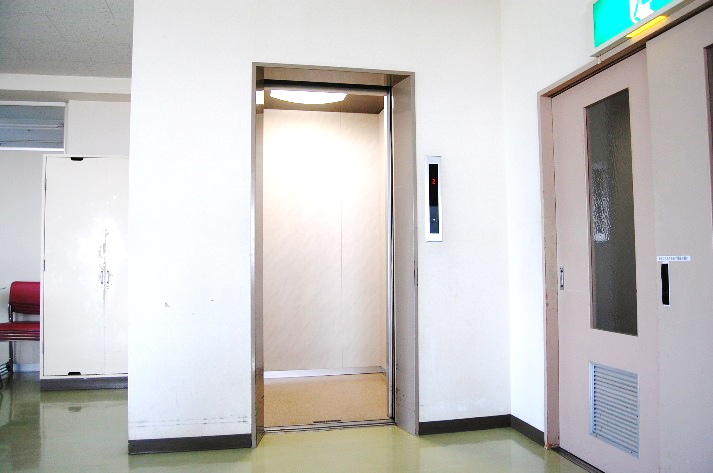 ２階食堂　車椅子用鏡取付、カメラ取付、操作盤交換後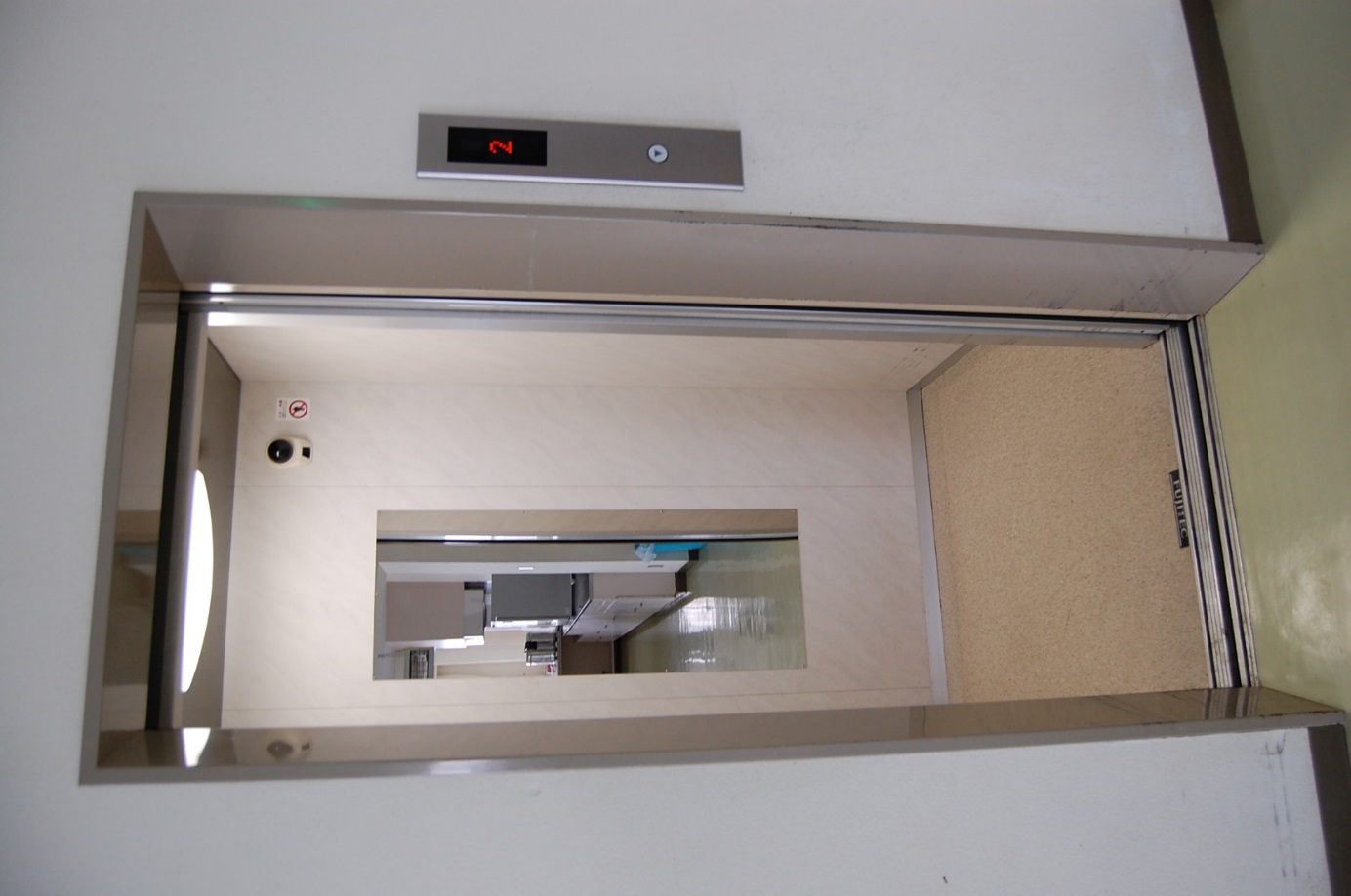 